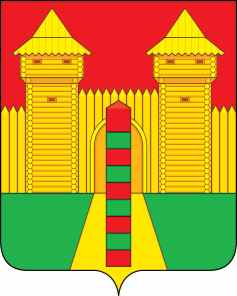 АДМИНИСТРАЦИЯ  МУНИЦИПАЛЬНОГО  ОБРАЗОВАНИЯ «ШУМЯЧСКИЙ  РАЙОН» СМОЛЕНСКОЙ  ОБЛАСТИРАСПОРЯЖЕНИЕот 26.03.2021г.    № 100-р           п. ШумячиО  согласовании списанияобъектов основных средств            В соответствии с постановлением Администрации муниципального образования «Шумячский район» Смоленской области от 30.05.2018г. № 273 «Об утверждении Административного регламента исполнения Администрацией муниципального образования «Шумячский район» Смоленской области функции «Согласование списания имущества, переданного в хозяйственное ведение муниципальным предприятиям, и имущества, переданного в оперативное управление муниципальным учреждениям Шумячского района Смоленской области в новой редакции», на основании ходатайства Муниципального казенного учреждения «Автотранспортное учреждение  Администрации муниципального образования «Шумячский район» Смоленской области» от 22.03.2021г. № 33             1. Согласовать списание:- компьютера (системный блок, монитор, принтер + сканер + ксерокс,  сетевой фильтр, клавиатура, манипулятор «мышь». ИБП, колонки), 2008 года выпуска, инвентарный номер 110134006, балансовой стоимостью 28 020 (двадцать восемь тысяч двадцать) рублей 00 копеек, остаточной стоимостью 0,00 (ноль) рублей;- компьютера (комплект Intel G530, монитор Samsung, клавиатура, манипулятор «мышь». ИБП, кабель УСБ, колонки), 2012 года выпуска, инвентарный номер 110134015, балансовой стоимостью 21 317 (двадцать одна тысяча триста семнадцать) рублей 00 копеек, остаточной стоимостью 0,00 (ноль) рублей;- автомобильного моющего средства KARCHER 3/97 M PLUS, 2011 года выпуска, инвентарный номер 110136002, балансовой стоимостью 8 150 (восемь тысяч сто пятьдесят) рублей 00 копеек, остаточной стоимостью 0,00 (ноль) рублей; - антирадара для автомобиля CHEVROLET KLAL (Epica), 2011 года выпуска, инвентарный номер 110136003, балансовой стоимостью 3 990 (три тысячи девятьсот девяносто) рублей 00 копеек, остаточной стоимостью 0,00 (ноль) рублей; - антирадара для автомобиля HYUNDAI-Sonata, 2011 года выпуска, инвентарный номер 110136004, балансовой стоимостью 3 990 (три тысячи девятьсот девяносто) рублей 00 копеек, остаточной стоимостью 0,00 (ноль); - антирадара для автомобиля  SKODA FABIA, 2013 года выпуска, инвентарный номер 110136005, балансовой стоимостью 3 800 (три тысячи восемьсот) рублей 00 копеек, остаточной стоимостью 0,00 (ноль) рублей;- пылесоса LG, 2002 года выпуска, инвентарный номер 110136001, балансовой стоимостью 3 270,25 (три тысячи двести семьдесят) рублей 25 копеек, остаточной стоимостью 0,00 (ноль) рублей.        2. Утвердить прилагаемые акты о списании объектов нефинансовых активов (кроме транспортных средств) от 22.03.2021г. №№ 1-7.        3. Отделу экономики и комплексного развития Администрации муниципального образования «Шумячский район» Смоленской области внести соответствующие изменения в реестр объектов муниципальной собственности.       4. Контроль за исполнением настоящего распоряжения возложить на заместителя Главы муниципального образования «Шумячский район» Смоленской области         К.Е. Буфистова.       Глава муниципального образования «Шумячский район» Смоленской области                                            А.Н. Васильев